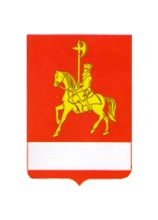 АДМИНИСТРАЦИЯ КАРАТУЗСКОГО РАЙОНАПОСТАНОВЛЕНИЕ21.12.2022                                     с. Каратузское                                     № 1069-пО проведении открытого турнира по подтягиванию на перекладине «Король турника»В целях развития массовой физической культуры и спорта среди всех возрастных категорий жителей района, популяризации и развития подтягивания в Каратузском районе, ПОСТАНОВЛЯЮ:1. Директору МБУ «Центр физической культуры и спорта Каратузского района» (А.Г. Лельковой), провести открытый турнир по подтягиванию на перекладине «Король турника» 7 января 2023 года с. Каратузское с соблюдением превентивных мер, направленных на предупреждение распространения коронавирусной инфекции. 2. Утвердить Положение о проведении открытого турнира по подтягиванию на перекладине «Король турника» согласно приложению №1. 3. Директорам образовательных учреждений и руководителям физкультурно-спортивных клубов организовать подготовку спортсменов и принять участие в данном мероприятии, согласно Положению. 4. Финансовому управлению администрации района (Е.С. Мигла – заместителю главы района по финансам, экономике – руководителю финансового управления) обеспечить финансирование данного мероприятия в пределах средств подпрограммы «Развитие массовой физической культуры и спорта» реализуемой в рамках муниципальной программы «Развитие спорта Каратузского района» (Мероприятие 1.1 Организация и проведение спортивно-массовых мероприятий);5. Контроль за исполнением настоящего постановления возложить на Савина А.А. - заместителя главы района по социальным вопросам. 6. Постановление вступает в силу со дня его подписания. 7. Постановление вступает в силу в день, следующий за днем его официального опубликования в периодическом печатном издании «Вести муниципального образования «Каратузский район». И.о. главы района 	 Е.С. Мигла ПОЛОЖЕНИЕо проведении открытого турнира по подтягиванию на перекладине«Король турника»Общее положениеОткрытый турнир по подтягиванию на перекладине «Король турника» (далее - соревнования) проводится с целью:выявление сильнейших в подтягиваниях на перекладине, повышение личного мастерства;привлечение жителей Каратузского района к занятиям физической культурой и спортом;подготовка юношей к выполнению священного долга — защите Родины в рядах вооружённых сил Российской Федерации;профилактика потребления алкоголя, табака, наркотиков, формирование Трезвого и Здорового Образа Жизни.Место и сроки проведенияСоревнование проводится 07 января 2023 года в МБУ «ЦФКС Каратузского района» по адресу с. Каратузское, ул. Советская 57, спортивный зал «Сибирь»Начало соревнований - в 10:00 часов, судейская коллегия в 09:30 часов.С соблюдением всех превентивных мер.Руководство подготовкой и проведениемОбщее руководство проведением соревнования осуществляет МБУ «ЦФКС Каратузского района».Непосредственное проведение и подготовку соревнования возлагается на главного судью соревнований: Мелинец Кристину ВитальевнуТребования к участникам соревнованийК участию в соревнованиях по подтягиванию на перекладине допускаются жители Каратузского района, представители других городов и районов Красноярского края, а также Республики Хакасия.Возрастные группы:I группа: юноши 14 лет и младше; II группа: мужчины 15 лет – 30 лет;III группа: мужчины 31 год и старше; IV группа: девочки, девушки, женщины все возраста;Экипировка участников:Участники допускаются только в спортивной форме и обуви. Разрешены напульсники.Наличие на одежде атрибутики, связанной с Трезвым и Здоровым Образом Жизни, приветствуется!Запрещены к использованию лямки для подтягиваний.Спортсмены, не выполняющие требования по экипировке, к участию не допускаются.В случае возникновения спорной ситуации по возрасту, участник обязан предоставить документ, подтверждающий его возраст (паспорт, свидетельство о рождении).Программа мероприятияРегистрация участников: 07.01.2023 года с 10 час. 30 мин. до 11 час. 00 мин. (участники, не прошедшие регистрацию, к соревнованиям не допускаются).5.2. Начало соревнований: 07.01.2023 года в 11 час. 00 мин.6. Порядок определения победителей6.1.Соревнования по подтягиванию проводятся согласно правилам силовой гимнастики.Победители и призеры определяются по лучшему результату в каждой возрастной группе.В том случае, если у претендентов на призовые места окажутся одинаковые результаты, то после трёхминутной паузы будет предложено подтянуться максимальное количество раз – до определения лучшего. Очередь выступления участника определит жеребьёвка.Абсолютным победителем и обладателем звания «Король турника» становится участник, выполнивший наибольшее количество повторений, независимо от возрастной категории.Технические требования к выполнению подтягиваний на перекладине из положения виса:Время для выхода и начала подтягиваний, согласно очереди — 30 сек.В случае задержки времени участник снимается с соревнований.Хват сверху, обхватив перекладину большим пальцем. Ширинапроизвольная.Амплитуда движения полная — от нижнего положения, с выпрямленным локтями, до верхнего с пересечением подбородком линии перекладины и возвратом в исходное положение.Подтягивания рывками запрещены.Запрещается опираться на перекладину подбородком, допускается только легкое касание.Находиться в нижнем положении требуется, как минимум, 0.5 секунды. Максимальное время отдыха в нижнем положении не ограничено.Перехваты разрешаются, но в пределах небольшого расстояния, не распрямляя ладонь. В случае распрямления ладони, последующее за этим повторение не засчитывается.Судейская коллегия имеет право вносить изменения и дополнения в систему организации и проведения соревнования, а также определения победителей и призёров, не затрагивающие принципиальные основы вышеуказанных правил.Условия допуска участниковК участию в соревнованиях допускаются спортсмены, прошедшие регистрацию.НаграждениеПобедители и призёры в возрастных группах награждаются медалями и грамотами.За абсолютно лучший результат (независимо от возрастной категории) победителю соревнования вручается кубок и присваивается звание «Король турника».Финансирование9.1. Награждение победителей за счёт подпрограммы «Обеспечение условий предоставления культурно – досуговых услуг населению района» реализуемой в рамках муниципальной программы «Развитие культуры, молодёжной политики, физкультуры и спорта в Каратузском районе» (Мероприятие 1.4 Проведение районных спортивных соревнований).9.2. Расходы на проезд к месту соревнований и обратно за счёт командирующих организаций. Приложение  к постановлению                                                                                                                          администрации Каратузского района                                                                                                          от 21.12.2022  № 1069-п              